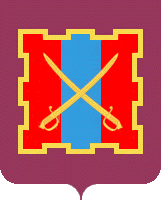 АДМИНИСТРАЦИЯКИЗИЛЬСКОГО МУНИЦИПАЛЬНОГО РАЙОНАЧЕЛЯБИНСКОЙ ОБЛАСТИПОСТАНОВЛЕНИЕОт ___________2019 г. № _____              с. КизильскоеКомплексное развитие сельских населенных пунктов Кизильского муниципального района Челябинской области на 2020 – 2025 годыВ соответствии  со статьей 179 Бюджетного кодекса Российской Федерации, руководствуясь Уставом Кизильского муниципального района,ПОСТАНОВЛЯЮ:1. Утвердить муниципальную программу «Комплексное развитие сельских населенных пунктов Кизильского муниципального района Челябинской области на 2020 – 2025 годы»        2. Контроль исполнения настоящего постановления возложить на заместителя Главы Кизильского муниципального района по строительству и коммунальному хозяйству  Минеева Д.М.        3. Настоящее постановление вступает в силу со дня его подписания. Глава Кизильскогомуниципального района                                                                         А.Б.Селезнёв                                                                                                    УТВЕРЖДЕН                                                                                                постановлением администрации                                                                                                Кизильского муниципального района                                                                                                      от ___________2019г. № _______ПАСПОРТПрограммы «Комплексное развитие сельских населенных пунктов Кизильского муниципального района Челябинской области на 2020 – 2025 годы»Раздел I. Содержание проблемы и обоснование необходимости ее решения программными методами            Муниципальная программа «Комплексное развитие сельских населенных пунктов Кизильского муниципального района Челябинской области на 2020 – 2025 годы»  (далее –  программа) разработана во исполнение постановления Правительства Российской Федерации от 31 июня 2019 г. № 696 «Об утверждении Государственной программы Российской Федерации «Комплексного развития сельских территорий» и о внесении в некоторые акты Правительства Российской Федерации» (далее – Государственная программа Российской Федерации).           Государственная программа определяет цели, задачи и основные направления комплексного развития сельских территорий и благоприятной социальной сферы жизнедеятельности сельского населения Челябинской области на 2020 - 2025 годы, финансовое обеспечение и механизмы реализации предусматриваемых мероприятий, показатели их результативности.          Под комплексным развитием сельских территорий следует понимать создание условий для обеспечения стабильного повышения качества и уровня жизни сельского населения на основе преимуществ сельского образа жизни в целях сохранения социального и экономического потенциала сельских территорий и обеспечения выполнения ими общенациональных функций – производственной, демографической, трудоресурсной, пространственно-коммуникационной. Создание экономически устойчивых и социально развитых сельских территорий является гарантом сохранения историко-культурных основ идентичности народов, тем самым способствует повышением качества жизни сообщества.         Развитие сельских территорий в Челябинской области осуществляется точечно и неравномерно. Вопреки положительной динамике развития агропромышленного комплекса в регионе в последние годы социально-экономический разрыв между городскими и сельскими территориями увеличивается. Уровень жизни сельского населения существенно отстает от городского, остро стоит проблема инфраструктурных ограничений, затруднен доступ сельского населения к социальным услугам, информационным технологиям и средствам массовой коммуникации.Кизильский муниципальный район  находится в шестидесяти пяти километрах от  города Магнитогорск. Учитывая объективные особенности развития сельских территорий и имеющийся значительный разрыв в уровне и качестве жизни на селе и в крупном промышленном городе, происходит постоянный отток и миграция населения. В настоящий момент в Кизильском районе сложилась неблагоприятная демографическая ситуация, которая может решиться только через развитие территории комплексным подходом. Капитальный ремонт спортивных объектов позволит увеличить количество посещающих спортивные мероприятия на 24%. В случае реализации проекта будет построено 3,14 км распределительных газовых сетей. Капитальный ремонт объектов культуры укрепит материально-техническую базу учреждений культуры, увеличит энергосбережение на объектах и улучшит внешний облик населенных пунктов.Повышение уровня комплексного обустройства позволит удовлетворить потребности сельского населения, создаст предпосылки для приезда новых специалистов, закрепления на селе молодых семей, а также будет содействовать повышению активности граждан в решении общественно значимых проблем в сельских поселениях. Программа носит социально-ориентированный характер. Мероприятия, предусмотренные в программе, направлены на облегчение условий труда и быта в сельской местности и наряду с другими мерами государственной поддержки будут способствовать улучшению демографической ситуации, приведут к созданию предпосылок к увеличению продолжительности жизни и рождаемости в сельской местности. Реализация программы приведет к повышению общественной значимости развития сельских территорий Челябинской области и привлекательности сельской местности для комфортного проживания и приложения труда. В целом использование комплексного подхода к повышению уровня комфортности проживания в Кизильском районе  будет способствовать созданию благоприятных условий для повышения инвестиционной активности в агропромышленном комплексе, созданию новых рабочих мест на селе, повышению налогооблагаемой базы для бюджета района и обеспечению роста сельской экономики в целом.                                                     SWOT-анализОсновным приоритетом программы является предоставление государственной поддержки на комплексное развитие сельских территорий.Раздел II. Основная цель (основные цели) и задачи программы Целью  программы является создание условий для обеспечения повышения качества и уровня жизни сельского населения в целях сохранения социального и экономического потенциала сельских территорий.Для достижения поставленной цели необходимо решение задачи:повышение уровня комплексного развития сельских территорий объектами социальной, инженерной и транспортной инфраструктуры.Государственная поддержка, направляемая на комплексное развитие сельских территорий объектами социальной и инженерной инфраструктуры будет предоставляться при наличии проектной документации, схем территориального планирования муниципальных районов и генеральных планов сельских поселений, в которых планируется реализация мероприятий, а также с привлечением средств внебюджетных источников для финансирования мероприятий  программы, включая средства населения и организаций.Сведения о целевых показателях (индикаторах) программы приведены в таблице 1  программы.Раздел III.   Система мероприятий муниципальной программы5. Перечень мероприятий Программы сформирован с учетом анализа современного состояния и прогнозов развития сельских территорий, а также с учетом комплексного подхода к решению социально-экономических проблем развития сельских территорий на основе принципов проектного финансирования и комплексного планирования развития сельских территорий на основании документов территориального планирования.Мероприятия Программы приведены в приложении N 2.Программа включает следующие мероприятия:-Капитальный ремонт здания МУК «Кизильский дом творчества» в с. Кизильское Кизильского района Челябинской области;-Капитальный ремонт футбольного поля на стадионе "Синий камень" в с. Кизильское  Кизильского района Челябинской области;-Газоснабжение жилых домов по ул. Энтузиастов, ул. Лесомелиоративной, пер. Автомобильному, ул. Труда, ул. Молодёжной ул. Им. С.К. Полищука в с. Кизильское Кизильского района Челябинской области;-Капитальный ремонт помещений спортзала МОУ "Гранитная школа" в п. Гранитный Кизильского района Челябинской области;-Капитальный ремонт здания МУК "Централизованная клубная система  сельского поселения Путь Октября" в п. Путь Октября Кизильского района Челябинской области;-Приобретение санитарного автомобиля УАЗ 3962  п. Измайловский Кизильского района Челябинской области;-Кап ремонт кровли здания МУК «Кизильская районная  библиотека» в с Кизильское Кизильского муниципального района Челябинской области;         -Кап ремонт кровли и прогулочных веранд здания МДОУ «Кизильский детский сад № 2» в с Кизильское Кизильского муниципального района Челябинской области.Раздел IV. Организация управления и механизм выполнения мероприятий программыУправление и контроль за реализацией  программы осуществляются в соответствии с Порядком, утвержденным постановлением администрации Кизильского муниципального района Челябинской области от 01.07.2019 г. № 990 «Об утверждении Порядка принятия решений о разработке, формировании и реализации муниципальных программ, а так же Порядка проведения оценки эффективности реализации муниципальных программ Кизильского муниципального района» (далее – Порядок).Создание и развитие инфраструктуры на сельских территориях: реализация проектов комплексного развития сельских территорий осуществляется путем софинансирования федерального и областного бюджетов с привлечением средств местных бюджетов на условиях софинансирования с внебюджетными источниками в объеме не менее 10 процентов от общего объема денежных средств, предусмотренных на реализацию проекта.Ответственным исполнителем  программы является администрация Кизильского муниципального района. Ответственным  исполнителем мероприятий данной  программы являются заместитель Главы района по строительству и КХ Минеев Д.М., отдел архитектуры и строительства Кизильского муниципального района и главы сельских поселений. Исполнители программы в ходе реализации мероприятий программы отвечают за качество их выполнения и эффективность использования бюджетных средств.1) организует реализацию программы и несет ответственность за достижение целевых индикаторов и показателей муниципальной программы и конечных результатов ее реализации, а также за эффективное использование бюджетных средств;2) представляет по запросу Министерства строительства и инфраструктуры Челябинской области и Министерства сельского хозяйства Челябинской области сведения, необходимые для проведения мониторинга реализации муниципальной программы;4) проводит оценку эффективности мероприятий, осуществляемых соисполнителем;5) запрашивает у соисполнителей информацию, необходимую для подготовки годового отчета;6) подготавливает годовой отчет и представляет его в Министерства Челябинской области;10. Реализация муниципальной  программы осуществляется путем предоставления субсидий согласно Правилам предоставления и распределения субсидий из федерального бюджета бюджетам субъектов Российской Федерации на реализацию проектов комплексного развития сельских территорий (сельских агломераций).V. Оценка социально-экономической эффективности реализации ПрограммыРеализация программных мероприятий будет способствовать созданию условий для развития сельских территорий и обеспечит достижение следующих положительных результатов, определяющих ее социально-экономическую эффективность:- обеспечение доли сельского населения Кизильского муниципального района, систематически занимающегося физической культурой и спортом,на уровне 55%; - обеспечение общеобразовательных организаций в Кизильском муниципальном районе инженерной инфраструктурой (водопровод, центральное отопление, канализация) на уровне 100%; - обеспечение уровня газификации жилых домов (квартир) сетевым газом в Кизильском муниципальном районе на уровне 31%; - обеспечение населения Кизильского муниципального района питьевой водой на уровне 93%;- обеспечение жилищного фонда в Кизильском муниципальном районе канализацией на уровне 87%;- сокращение среднего радиуса доступности населению Кизильского муниципального района фельдшерско-акушерским пунктом не более 6 километров;- сокращение доли муниципальных учреждений культуры, образования здания которых находятся в аварийном состоянии или требуют капитального ремонта с 14,81% до 7,4%. По программе будет ежегодно проводится оценка эффективности ее реализации в порядке, установленном постановлением администрации Кизильского муниципального района Челябинской области от 01.07.2019 г. № 990 «Об утверждении Порядка принятия решений о разработке, формировании и реализации муниципальных программ, а так же Порядка проведения оценки эффективности реализации муниципальных программ Кизильского муниципального района». Приложение 1к муниципальной программе «Комплексное развитие сельских населенных пунктов Кизильского муниципального района Челябинской области на 2020 – 2025 годы»Целевые индикаторы и показатели муниципальной программы «Комплексное развитие сельских населенных пунктов Кизильского муниципального района Челябинской области на 2020 – 2025 годы»Приложение  2к  муниципальной программе «Комплексное развитие сельских населенных пунктов Кизильского муниципального района Челябинской области на 2020 – 2025 годы»МЕРОПРИЯТИЯмуниципальной программы «Комплексное развитие сельских населенных пунктов Кизильского муниципального района Челябинской области на 2020 – 2025 годы» (Объем финансирования корректируется с  учетом возможностей федерального, областного и местного бюджета на соответствующий финансовый год.)*1) - сокращение доли муниципальных учреждений культуры, здания которых находятся в аварийном состоянии или требуют капитального ремонта  с 14,81% до 7,40%,- сохранение доли сельского населения Челябинской области на уровне 17,3 %,- повышение инвестиций в основной капитал (за исключением бюджетных ассигнований) в развитие сельской территории до 0,2 млн руб. в год.*2) -сохранение доли сельского населения Челябинской области на уровне 17,3 %,- рост доли сельского населения, систематически занимающегося физической культурой и спортом на 2,4 % в год,- создание новых рабочих мест в сельской местности +1 новое рабочее место,- повышение инвестиций в основной капитал (за исключением бюджетных ассигнований) в развитие сельской территории	на 2,4 млн руб. в год.*3) - повышение инвестиций в основной капитал (за исключением бюджетных ассигнований) в развитие сельской территории на 0,3 млн руб. в год- сокращение доли муниципальных учреждений культуры, здания которых находятся в аварийном состоянии или требуют капитального ремонта с 14,81% до 7,40%-сохранение доли сельского населения Челябинской области на уровне 17,3 %.*4) - повышение инвестиций в основной капитал (за исключением бюджетных ассигнований) в развитие сельской территории на 0,2 млн руб. / год-рост доли сельского населения, систематически занимающегося физической культурой и спортом на 2,4 % в год-сохранение доли сельского населения Челябинской области на уровне 17,3 %*5) – повышение инвестиций в основной капитал (за исключением бюджетных ассигнований) в развитие сельской территории на 0,5  млн руб. в годсокращение доли муниципальных учреждений культуры, здания которых находятся в аварийном состоянии или требуют капитального ремонта с 14,81% до 7,40%*6) – повышение инвестиций в основной капитал (за исключением бюджетных ассигнований) в развитие сельской территории на 0,5  млн руб. в год,- создание новых рабочих мест в сельской местности +2 новых рабочих мест- сохранение доли сельского населения Челябинской области на уровне 17,3 %*7) – повышение инвестиций в основной капитал (за исключением бюджетных ассигнований) в развитие сельской территории на 0,2  млн руб. в годсокращение доли муниципальных учреждений культуры, здания которых находятся в аварийном состоянии или требуют капитального ремонта с 14,81% до 7,40%*8) повышение инвестиций в основной капитал (за исключением бюджетных ассигнований) в развитие сельской территории на 0,3  млн руб. в годсокращение доли муниципальных учреждений культуры, образования здания которых находятся в аварийном состоянии или требуют капитального ремонта с 14,81% до 7,40%Раздел VI. Ресурсное обеспечение муниципальной программы6. Реализацию мероприятий муниципальной программы планируется осуществлять за счет средств федерального, областного, местного бюджетов и внебюджетных источников.7. Общий объем финансирования муниципальной программы за счет средств федерального, областного и местного бюджетов бюджета составляет (в тыс. рублей):ВСЕГО:    45 532,31 в.т.ч.                          34 714,78 – ФБ                            1 827,09 – ОБ                           4 970,832 – МБ                           4 019,61 – ВИ Ответственный исполнитель муниципальной программыАдминистрация Кизильского муниципального районаИсполнители мероприятий муниципальной программыАдминистрация Кизильского муниципального районаЦели и задачи муниципальной программыЦель: комплексное развитие сельских населенных пунктов с. Кизильское, п. Гранитный, п. Путь Октября, п. Измайловский Кизильского муниципального района Челябинской области.Задача: повышение уровня комплексного развития сельских территорий объектами социальной, инженерной и транспортной инфраструктурыЦелевые показатели (индикаторы) конечного результатаколичество реализованных проектов комплексного развития сельских территорий (сельских агломераций)ввод в действие объектов инженерного обустройства (распределительных газовых сетей);приобретение санитарного автомобиляСроки реализации муниципальной программы2020 - 2025 годыОбъемы финансирования муниципальной программы по годам реализации, тыс. рублейВСЕГО: 45 532,31     в т.ч. 34 714,78 – ФБ   1 827,09 – ОБ  4 970,832– МБ  4 019,61 – ВИ, из них:в 2020 году – 40 602,08 в 2021 году –   4 930,232в 2023 году – 0,00в 2024 году – 0,00в 2025 году – 0,00Ожидаемые результаты реализации Программы                             Результат выполнения мероприятий государственной программы направлен на создание условий для повышения качества и уровня жизни сельского населения.- повышение инвестиций в основной капитал (за исключением бюджетных ассигнований) в развитие сельской территории до 4,0 млн. руб. / год;- создание новых рабочих мест в количестве 3 новых рабочих мест;- повышение уровня занятости на 0,1 % / год;- сокращение уровня бедности на 1,0 % / год;- рост доли сельского населения, систематически занимающегося физической культурой и спортом на 2,4 % / год;- повышение доли общей площади благоустроенных жилых помещений в сельских населенных пунктах с 72% до 91%; - создание и развитие инфраструктуры на сельских территорияхрост обеспечения уровня газификации жилых домов (квартир) сетевым газом с 26 % до 31 %Сильные стороныСлабые стороныНаличие федеральных и региональных программ с государственной поддержкой по развитию сельских территорий;Участие муниципальных образований в региональных программах;Положительная динамика ввода объектов газификации в сельских населенных пунктахНаличие сельского населения, проживающего в неблагоустроенном жилье;Низкая доля благоустроенных домов на сельских территориях;Наличие негазифицированных сельских населенных пунктов;Недостаток или отсутствие финансирования на разработку проектной документации;Необходимость привлечения значительных средств на обновление основных фондов объектов жилищно-коммунального хозяйства;Недостаток финансирования ремонта и реконструкции социальной и инженерной инфраструктурыВозможностиУгрозыПовышение уровня газификации на сельских территориях;Комплексное развитие сельских территорий;Строительство и реконструкция объектов социальной и инженерной инфраструктурыСнижение уровня субсидий из областного и федерального бюджетов;Отток населения из сельской местности;Разрушение имеющихся объектов социальной и инженерной инфраструктуры на сельских территориях;Низкая привлекательность проживания в сельской местностиЕдиница измеренияВ том числеВ том числеВ том числеВ том числеВ том числеВ том числеВсего 2020- 2025 годыЕдиница измерения2020 год2021 год2022 год2023 год2024 год2025 годВсего 2020- 2025 годыОбеспечение доли сельского населения Кизильского муниципального района, систематически занимающегося физической культурой и спортом,на уровне 55%, Капитальный ремонт футбольного поля на стадионе "Синий камень" в с.Кизильское  Кизильского района Челябинской области,кв. метров7770-----7770Капитальный ремонт помещений спортзала МОУ "Гранитная школа" в п. Гранитный Кизильского района Челябинской областикв. метров152,8-----152,8Обеспечение уровня газификации жилых домов (квартир) сетевым газом в Кизильском муниципальном районе на уровне 31%, Газоснабжение жилых домов по ул. Энтузиастов, ул. Лесомелиоративной, пер. Автомобильному, ул. Труда, ул. Молодёжной ул. Им. С.К. Полищука в с. Кизильское Кизильского района Челябинской областиметров3141,6-----3141,6сокращение доли муниципальных учреждений культуры, образования здания которых находятся в аварийном состоянии или требуют капитального ремонта с 14,81% до 7,4%,Капитальный здания МУК «Кизильский дом творчества» в с. Кизильское Кизильского района Челябинской области,кв. метров992,0-----992,0Капитальный ремонт здания МУК "Централизованная клубная система  сельского поселения Путь Октября" в п. Путь Октября Кизильского района Челябинской областикв. метров877,7-----877,7Кап ремонт кровли здания МУК «Кизильская районная  библиотека» в с Кизильское Кизильского муниципального района Челябинской областикв. метров-452,3----452,3Кап ремонт кровли и прогулочных веранд здания МДОУ «Кизильский детский сад № 2» в с Кизильское Кизильского муниципального района Челябинской областикв. метров-602,5----602,5сокращение среднего радиуса доступности населению Кизильского муниципального района фельдшерско-акушерским пунктом не более  6 километров,Приобретение санитарного автомобиля УАЗ 3962  п. Измайловский Кизильского района Челябинской областил.с.112,2-----112,2Срок исполненияОбъем финансового обеспечения, всего(тыс. рублей)В том числе  (тыс. рублей)В том числе  (тыс. рублей)В том числе  (тыс. рублей)В том числе  (тыс. рублей)Ответственные исполнителиОжидаемые результатыСрок исполненияОбъем финансового обеспечения, всего(тыс. рублей)за счет средств федерального бюджетаза счет средств областного бюджетаза счет средств местного бюджетаЗа счет средств внебюджетных источников (собственные и заемные средства)Ответственные исполнителиОжидаемые результаты1Капитальный ремонт здания МУК «Кизильский дом творчества» в с. Кизильское Кизильского района Челябинской области4 706,8664 024,37211,814,71465,98Администрация Кизильского муниципального района*1)2Капитальный ремонт футбольного поля на стадионе "Синий камень" в с. Кизильское  Кизильского района Челябинской области23 966,7720 517,2381 079,85523,9972 375,680Администрация Кизильского муниципального района*2)3Газоснабжение жилых домов по ул. Энтузиастов, ул. Лесомелиоративной, пер.Автомобильному, ул. Труда, ул. Молодёжной ул. Им. С.К. Полищука в с. Кизильское Кизильского района Челябинской области4 134,743 535,20186,064,13409,34Администрация Кизильского муниципального района*3)4Капитальный ремонт помещений спортзала МОУ "Гранитная школа" в п. Гранитный Кизильского района Челябинской области1 856,821 587,5883,561,86183,82Администрация Кизильского муниципального района*4)5Капитальный ремонт здания МУК "Централизованная клубная система  сельского поселения Путь Октября" в п.Путь Октября Кизильского района Челябинской области4 806,1854 109,29216,284,81475,81Администрация Кизильского муниципального района*5)6Приобретение санитарного автомобиля УАЗ 3962       п. Измайловский Кизильского района Челябинской области1 100,700941,1049,531,10108,97Администрация Кизильского муниципального района*6)7Кап ремонт кровли здания МУК «Кизильская районная  библиотека» в с Кизильское Кизильского муниципального района Челябинской области1 853,942--1 853,942-Администрация Кизильского муниципального района*7)8Кап ремонт кровли и прогулочных веранд здания МДОУ «Кизильский детский сад № 2» в с Кизильское Кизильского муниципального района Челябинской области3 076,29 --3 076,29-Администрация Кизильского муниципального района*8)